Directives pour le retour au jeu Pour les jeux DIRECTIVES POUR RÉDUIRE LE RISQUE DE PROPAGATION DU COVID-19 21 mai 2021 *En vigueur jusqu'à nouvel ordre 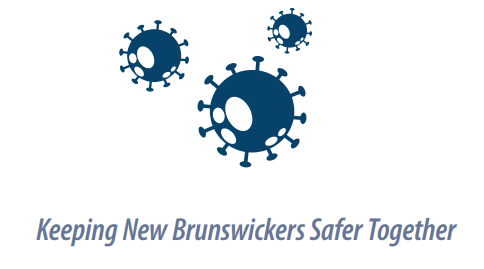 Introduction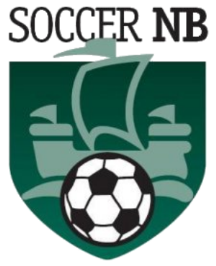 Ce document se veut un guide permettant aux différentes ligues et clubs locaux de mettre en place des directives pour assurer le bon déroulement des matchs à faible contact dans le cadre des activités du COVID-19.La réalité de chaque club, de chaque région, de chaque ligue et de chaque terrain est différente. Les directives des pages suivantes aborderont l'encadrement du match, notamment au niveau de l'hygiène et des mesures sanitaires. Protocoles de jeuLe rôle du maréchal est maintenu pendant les jeux.- Leur rôle est de veiller à ce que les joueurs, les entraîneurs, les arbitres et toute autre personne sur le terrain et dans les zones techniques se lavent les mains à leur arrivée sur le terrain.- Le commissaire de terrain du club hôte doit s'assurer que les mains des arbitres sont lavées et doit demander le questionnaire de dépistage COVID19.- Leur rôle est de s'assurer que l'entrée de tous les spectateurs et de toute autre personne n'interagit pas avec le terrain et dans les zones techniques et que les mains sont lavées et doivent demander le questionnaire de dépistage COVID19.Le rôle des superviseurs d'équipe est maintenu pendant les matchs.- Chaque équipe a un superviseur, qui peut être un entraîneur, un manager ou un parent.- Chaque superviseur s'occupe de sa propre équipe, pas de l'adversaire.- Chaque équipe est responsable d'apporter son propre désinfectant.- Les questions de dépistage COVID19 doivent être posées par l'entraîneur ou le superviseur de l'équipe s'il s'agit d'une autre personne, à ses propres joueurs.- Le superviseur de l'équipe doit être identifié sur la feuille de match pour les deux équipes et est responsable des fonctions de "superviseur d'hygiène".- Si un joueur, un arbitre ou un entraîneur répond "OUI" à l'une des question du questionnaire du COVID19, il ne peut pas participer au match et doit rentrer chez lui.L’arrivée au match- Les procédures d'arrivée peuvent varier en fonction de la ligue, de la catégorie d'âge, de la configuration du terrain, etc.- Si un match a lieu avant, il est important d'éviter les croisements entre les équipes. - Les joueurs doivent arriver habillés et prêts à commencer leur échauffement.- Nous recommandons aux parents de s'installer autour du terrain uniquement au début du match.- Les parents sont tenus de respecter les normes de distanciation en vigueur.Avant le matchLe questionnaire de dépistage COVID19 est administré par le superviseur de chaque équipe, à ses propres joueurs. 
Si un l’absence de lavage des mains est observé, l'officiel de match doit l'indiquer dans son rapport à la fin du match.Les arbitres doivent se tenir à deux mètres l'un de l'autre pendant toute la durée de l'avant-match (échauffement compris).Pas de protocole pour l'avant-match.Une distance de 2 mètres doit être respectée lors de l'entrée en jeu.Les ballons doivent être désinfectés avant le match, après avoir été contrôlés par les arbitres.Le club hôte est responsable de la désinfection des balles de jeu.Les balles peuvent être désinfectées à l'aide de lingettes désinfectantes, d'un vaporisateur ou directement avec un liquide de type Purell.Pas de partage de matériel pour les arbitres (sifflet, drapeau, crayons, etc.).Pas de partage de bouteilles d'eau pour les joueurs.Pour les dossards des joueurs remplaçants, un joueur ne peut pas porter le dossard d'un coéquipier suite à un changement. Dans le cas d'un match où il n'y a pas de physiothérapeute, chaque équipe doit avoir en sa possession un kit d'urgence avec gants et masque afin qu'une personne responsable inscrite sur la feuille de match puisse intervenir auprès d'un joueur blessé.Pendant le matchLes crachats et les célébrations en groupe ne sont pas recommandés.Un joueur ne doit pas s'approcher à moins de 2 mètres d'un arbitre (à l'exception des situations pendant le jeu où un joueur pourrait courir à côté d'un arbitre).Il est de la responsabilité de l'arbitre d'assurer, avec discernement, une gestion progressive de ces comportements.Sur le banc, comme partout en dehors du terrain, les règles de distanciation physique doivent être respectées à tout moment. Le masque est obligatoire si la distance physique ne peut être respectée.Le chef d'équipe est responsable de l'application de ces mesures pour sa propre équipe.Le club hôte est responsable de la désinfection des ballons de match à la mi-temps.Après le matchPas de poignée de main à la fin du match.Aucun retour sur le match avec les joueurs ne peut être fait sur le terrain.Les lois du jeu :Les règles du jeu suivront les lois du jeu de la FIFA. Tous les participants sont encouragés à faire de leur mieux pour réduire la durée, l'intensité et la fréquence des contacts physiques pendant les entraînements et les matchs afin de réduire le risque de propagation du Covid-19.Ajustements disciplinaires :- Avertissements automatiques pour tous les joueurs qui sont impliqués dans des confrontations face à face (mais sans confrontation de masse). Les bousculades et la lutte pour l'espace entraîneront un carton jaune direct pour comportement antisportif.- Les altercations physiques "en dehors du ballon" entraîneront une suspension automatique du match. Ex. Deux joueurs se rejoignent et se poussent * Une suspension du match ne met pas une équipe à court d'un joueur.Les joueurs doivent s'abstenir de cracher sur le terrain. Si un joueur crache sur le terrain, l'arbitre lui donnera un avertissement verbal. Si le joueur crache une deuxième fois, il sera automatiquement exclu du match.La procédure de suspension d'un joueur consiste simplement à identifier le joueur et à l'informer verbalement qu'il est exclu du match pour une infraction aux règles adaptées. Le joueur ne reçoit pas de carton rouge et la suspension du match en cours n'a pas d'incidence sur sa capacité à participer aux matchs à venir.Ajustements du processus :- La politique relative aux orages et aux éclairs sera modifiée de manière à stipuler que si le jeu est interrompu en raison d'un temps violent, le jeu est terminé afin d'éviter le rassemblement des participants dans des zones confinées.- Les officiels de match doivent venir au match/à l'entraînement dans une tenue appropriée, les vestiaires étant fermés pendant cette phase.- Dans le cas des matchs modifiés, un commissaire de terrain doit être nommé pour veiller au respect des règles de distanciation sociale et des protocoles de sécurité. Le commissaire de terrain doit être une autorité reconnue au sein de l'organisation de football. Ce n'est pas le rôle des officiels de match.- Lorsqu'un joueur est blessé, les officiels de match ne peuvent qu'observer et demander de l'aide au banc de l'équipe concernée. Il ne doit y avoir aucun contact de l'officiel de match avec le joueur. Seul le personnel de l'équipe, suivant les protocoles de santé et de sécurité appropriés, peut aider le joueur blessé.- Il n'y aura pas de poignées de main ou de «high 5» entre les joueurs, les officiels du match, les entraîneurs avant, pendant ou après le match.- Les parents ne sont pas autorisés à entrer sur le terrain de jeu à la fin d'un match ou pendant un entraînement. - Lorsque les officiels de match participent à des séances de formation pratique, ils doivent suivre le Guide de retour au jeu de Soccer NB ainsi que les directives de la province du Nouveau-Brunswick en matière de santé et de sécurité.- Tous les paiements en espèces/chèques aux officiels de match doivent être placés dans une enveloppe/sac scellé.- Les parents/tuteurs des jeunes officiels de match sont considérés comme des spectateurs généraux. Par conséquent, dans n'importe quelle installation, ils doivent respecter les règles de distance physique et tous les autres protocoles de santé et de sécurité. Les parents des officiels de match ne sont pas autorisés à entrer sur le terrain de jeu à quelque moment que ce soit (avant, pendant ou après les matchs).- Les évaluateurs et les mentors des officiels de match doivent respecter les directives relatives à la distanciation sociale. Ces activités doivent se dérouler à l'écart du côté spectateur du terrain de jeu.- Les discussions d'après-match entre les membres de l'équipe d'arbitrage doivent respecter les règles de distanciation physique et tous les autres protocoles de santé et de sécurité.- Le cas échéant, la physiothérapie des équipes doit être installée à l'extrémité des bancs des équipes, vers les drapeaux de coin. Cela permet d'avoir plus d'espace au milieu pour le 4e officiel de match et l'annonceur du match.- Il est recommandé aux officiels de match de prendre les mesures de sécurité nécessaires pour limiter le risque d'infection pour eux. Utilisez un désinfectant pour les mains à votre arrivée, lorsque vous entrez et quittez le terrain de jeu et avant et après avoir manipulé la feuille de match.Réglages de sécurité :- Les officiels de match doivent régulièrement compléter l'auto-évaluation COVID-19.*Si vous présentez des symptômes de Covid-19, contactez le responsable des arbitres de Soccer NB, annulez votre assignation et appelez le 811.- Les officiels du match doivent laver soigneusement l'équipement, les serviettes, les vêtements, les sacs, les bouteilles d'eau et les autres articles après utilisation.- Les personnes doivent apporter une ou plusieurs bouteilles d'eau à usage personnel et éviter de toucher ou d'utiliser les fontaines d'eau publiques.- Les arbitres assistants doivent fournir leurs propres drapeaux.- Ne partagez pas les stylos, les cartes, etc.- Envisagez de porter un masque lorsque vous n'officiez pas.- Lavez-vous les mains avant de partir pour les matchs ; apportez un désinfectant pour les mains à usage personnel sur les terrains.- Il est recommandé de porter des gants sur le terrain et d'éviter de toucher les barrières, les clôtures, les bancs, etc.- Après les matchs et à la mi-temps, limitez votre distance à deux (2) mètres (6 pieds) des autres.- Aucun contact avec les autres, comme les poignées de main, les coups de poing et les high five.- Quittez le terrain aussi vite que possible après l'entraînement ou les matchs.- Pas de socialisation après l'entraînement ou le match.- Les officiels de match ont le droit d'abandonner tout match si les protocoles COVID-19 requis ne sont pas respectés.suivi. Dans ces cas, il faut le signaler sur la feuille de match et au maréchal.Ajustements des officiels :- Les réunions d'avant-match avec les entraîneurs et/ou les évaluateurs peuvent avoir lieu, si elles sont effectuées avec une distance physique.- Les inspections des joueurs peuvent toujours être effectuées, mais à une distance d'au moins deux (2) mètres (6 pieds).- Les arbitres assistants doivent se tenir à un minimum de deux (2) mètres (6 pieds) de l'exécutant lors des coups de pied de coin.Liste de contrôle de l'arbitreUtilisez cette liste de contrôle pour vous préparer au lancement en toute sécurité. Avant de quitter la maison ☐ NE PARTEZ PAS de chez vous si vous ne vous sentez pas bien ou si vous présentez des signes des symptômes du COVID-19 (fièvre, toux, essoufflement, mal de gorge ou écoulement nasal). Dans ce cas, vous DEVEZ contacter le responsable d'arbitres de Soccer NB avec le plus de préavis possible. ☐ Vérifiez la fermeture des champs. ☐ Mangez avant de venir car la nourriture est découragée sur place. ☐ Lavez-vous soigneusement les mains avec du savon et de l'eau chaude. ☐ Lavez soigneusement les bouteilles d'eau avec du savon et de l'eau chaude. ☐ Nettoyez et désinfectez votre équipement d'arbitre. (sifflet, portefeuille de cartes, stylo/crayon) ☐ Utilise les toilettes. ☐ Enregistrez votre présence pour la recherche des contacts. (Cela a lieu lorsque vous acceptez votre mission).☐ Assurez-vous d'avoir assisté au webinaire COVID pour arbitres et d'avoir examiné TOUTES les instructions connexes. ☐ Assurez-vous d'avoir soumis votre formulaire de renonciation et de déclaration signé à votre responsable de l'arbitrage. Arrivée au terrain/à l'installation ☐ Respecter les consignes de distanciation physique, y compris des joueurs de la " cohorte ", avant le match. ☐ Pensez à apporter un désinfectant personnel pour les mains. ☐ Effectuer une vérification standard du champ/réseau, en maintenant/demandant une distance physique si nécessaire. Vérifier en particulier l'absence d'éléments pouvant mettre en danger la santé (par exemple, gants médicaux jetés, masques, etc.). ☐ Aider les entraîneurs à vérifier la feuille de match et les cartes des joueurs.☐ Superviser la désinfection de la balle de jeu et de 2 balles de rechange. Ensuite, vérifiez et ajustez la pression du ballon AVANT qu'il n'ait été touché par une autre personne. Évitez de toucher inutilement le ballon avec vos mains après cette étape. Pendant l'activité sur le terrain ou dans l'installation ☐ Pratiquer l'étiquette respiratoire (éternuer/toucher dans le bras, ne pas cracher, ne pas se dégager les voies nasales). ☐ Dans la mesure du possible, ne sifflez PAS à moins de 12 pieds d'un joueur. ☐ Abstenez-vous de serrer la main, de taper du poing ou de faire des high five. ☐  S’abstenir de toucher le visage, les yeux, le nez et la bouche avec les mains ; se laver/se désinfecter les mains régulièrement. ☐ Maintenez une distance de 2 mètres lorsque vous parlez à un joueur ou montrez un carton jaune ou rouge. ☐ Maintenir une distance de 2 mètres de tout conflit physique.